Презентація моделі комбінованого заняття (корекційно-абілітаційних заходів) для дітей з порушенням опорно-рухового апарату та ДЦП.Відомості про авторів: Єропсанова Світлана Олександрівна,Вчитель-логопед, спеціаліст I кваліфікаційної категорії.Спеціальний дошкільний заклад № 8 «Півник» (компенсуючого типу)Міське управління освіти міста КостянтинівкаДонецька областьКоротка анотація заняття: представлено спільний комплекс корекційно-розвивальних та абілітаційних завдань, спрямованих на розвиток та корекцію фізичного та психоемоційного розвитку дітей з особливими потребами, використання нетрадиційного обладнання та здоров’язбережувальних технологій, варіант інклюзії дитини з особливими освітніми потребами (ДЦП) в освітній процес. В занятті використано елементи методики М.Єфименко «Театр фізичного розвитку та оздоровлення дітей дошкільного и молодшого шкільного віку».Тема: В гости к золотой рыбке.Цели:Коррекционно –абилитационнная:- регуляция мышечного тонуса с использованием контрастотерапии и криоаппликации;- улучшение функции зрительного и слухового анализаторов, их координации с движениями туловища и конечностей;- развитие координации и быстроты движений в крупных и мелких мышечных группах;- улучшение функции вестибулярного аппарата, развитие чувства равновесия;- укрепление связочно-мышечного аппарата стопы;Коррекционно-восстановительная:- развитие сенсомоторного восприятия;- коррекция психо-эмоционального состояния детей;- развитие эстетического восприятия и художественного вкуса методами нетрадиционного рисования;-развитие навыков сотрудничества.Оборудование: нетрадиционное спортивное оборудование (доріжки-сліди,                            коригуючи тропи,), с/и «По следам», сухой бассейн,                             сенсорный душ, пластиковый контейнер, лёд,                            воздушные шарики, краски, кисточки, пена для бритья,                            пипетки, ноутбук.Предварительная работа: разучивание с детьми комплекса физкультурных упражнений по методике Н. Ефименко, холодовая проба.Ход занятия.Организационный момент. Коммуникативная игра «Доброе утро».Воспитатель: День наступает, всё оживает,Солнышко встаёт, нам свет и тепло даёт.Мы собираемся в добрый путь отправляемся! «Письмо от золотой рыбки». На ноутбуке звучит звуковой сигнал - дети получают электронное письмо, с приглашением отправиться в путешествие к волшебному озеру.«Упражнения на нетрадиционном спортивном оборудовании». Дети ходят по спортивным коврикам.                  Тропа № 1 Вот тропинка первая.Машины следы.Баловница с мультика.К Мишке в лес ходила.И там наследила. Надо пройти по Машиным следам.                  Тропа № 2А эта тропинка тренирует ножки,Мы потопаем немножко.                  Тропа № 3Дальше змейка нас ведёт вперёд.                 «Удав»А здесь смотри, удав лежит на пути,Он спит, ты его не буди, осторожно иди.                «Сенсорный душ»Тропинка нас привела к водопаду, значит озеро где-то рядом.Какой чудесный водопад,На нём атласные ленты висят,Как будто с высот струится вода,Попробуй-ка, зайди туда.(Дети рассказывают о своих ощущениях).«Сухой бассейн».- А вот и озеро нашли, давайте покажем, какое оно. (Дети выполняют коррекционные упражнения на карематах, ребёнок с ДЦП – расслабляется в сухом бассейне)«Песчинки и камешки» -И.П.лёжа в позе эмбриона. Перекаты с бока на бок.«Рыбки плещутся в воде» - И.П. лёжа на спине, одновременное поднятие рук и ног.«Рыбки плавают» - И.П. лёжа на животе, руки вдоль туловища. Поднимаем голову и плечи, руки тянем вверх за спиной, одновременно поднимаем ноги, раскачиваемся.«Раки в озере живут» - И.П.сидя, упор руками за спиной, ноги согнуты в коленях. Передвижение вперёд и назад.«Улитки ползают в озере» - И.П.сидя, ноги вытянуты вперёд, руки согнуты в локтях. Передвижение вперёд.«Водоросли» - И.П.на низких коленях, руки на поясе. Подняться на высокие колени руки поднимая через стороны вверх.Логопед:  - Ребята, в каком интересном путешествии вы побывали! Но на этом, приключения не заканчиваются! Садитесь на места. (Дети садятся за стол, на нём тарелочки с ледяными кубиками и контейнер с тёплой водой). Ребята скажите мне, а что такое настоящее озеро, из чего оно состоит? (Озеро-это вода). А что происходит с водой зимой? (Она замерзает). Отгадайте мою загадку:Очень холодно, не так ли?Все дорожки замело.Лишь вчера была я каплей,А сегодня – как стекло.Я Снежинкина сестрица,Затвердевшая водица. (Лёд)- Да, верно, и сейчас мы с вами выполним ещё одну зарядку, но уже для личиков и для рук. И поможет нам в этом – льдинка. Ребята, возьмите в руки «ледяной мешочек» (лёд в марлевом мешочке)  и по моей команде будем прикладывать его к губам, к уголкам улыбки, к бороде. (по схеме см. приложение).Упражненье начинаем, лёд к лицу мы прижимаем.К губкам прижимаем, тихо посчитаем,1-2-3-4-5, можем вместе отдыхать. Улыбнулись, рассердились, очень сильно удивились.К складочке прижмём, и считать начнём:1-2-3-4-5, можем вместе отдыхать.Улыбнулись, рассердились, очень сильно удивились.И к другой прижмём опять,1-2-3-4-5, можем вместе отдыхать.Улыбнулись, рассердились, очень сильно удивились.К бороде прижмём, и опять считать начнём.1-2-3-4-5, можем с вами отдыхать.Улыбнулись, рассердились, очень сильно удивились.Набежала тёмная туча, мы глаза зажмурим лучше.Всё лицо мы напрягаем, теперь спокойно отдыхаем!Глазки открываем!Будем чётко говорить и улыбки всем дарить!(Дети прикладывают лёд к точкам, держат под счёт, потом убирают, выполняют мимические движения. Дети выполняют самостоятельно, ребёнку с ДЦП логопед выполняет движения)-Что ж ребята, не скучаем, играть со льдом мы продолжаем. Теперь поиграем с льдинками руками. Но льдинки мои не простые, зима заморозила разные предметы, и узнать их только по цвету. На что похожи льдинки, угадайте? (Ответы детей).-Давайте поздороваемся каждый со своей  льдинкой, каждым пальчиком правой руки, начиная с большого. Потом поздороваемся всей ладошкой, а затем намылим ею руки.Каждым пальчиком коснусь.Я мороза не боюсь.На лёд ладошку положу, никому не покажу.В правую, левую руку кладём,Следом как мылом мылить начнём.В тёплую воду мы ручки опустим.Пальчики – лучики в стороны пустим.В крепкий кулак мы ручки сожмём,И по волнам мы с тобой поплывём.(Кисти рук детей находятся в тёплой воде, выполняем движения).- А в нашем необычном озере, можно встретить необычных жителей.(Содружественные движения языка и пальцев рук – артикуляционные движения «Индюк», «Лошадка», «Накажем непослушный язычок»).Встретим в воде мы с тобой индюка      пальцы в такт языка двигают по воде Может быть даже морского конька        пальцы «скачут» по водеИ на качелях его покатаем                      указательные пальцы вверх-внизИ с непослушным язычком поиграем    ладонь ведущей руки похлопывает по                                                                     водеТам мы услышим песню водички          набираем в ладошки воду и выливаем                                                                   её  (с-с-с)Шипенье змеи в воде мы найдём          «раздуваем» ладони сложенные вместеЗвон колокольчика слышен отлично     ладони вправо-влево (л-л-л)Ну и мотор мы свой заведём                   рисуем спираль (р-р-р)- Ручки достали, со льдом поиграли. (Дети перебирают руками льдинки).- Ручки размяли, язык, губки тоже, сказку руками поведать мы сможем. (Руки детей в контейнере с водой, выполняем движения  руками – повторяем сказку).Пять маленьких рыбок играли в реке,         шевелим пальцамиЛежало большое бревно на песке,               руки прижаты друг к другу,                                                                         переворачиваем с боку на бокИ рыбка сказала: «Нырять здесь легко!»   «ныряем» округлёнными рукамиВторая сказала: «Ведь здесь глубоко!»      «отрицательный жест» пальцамиА третья сказала: «Мне хочется спать!»      руки в кулаках на днеЧетвёртая стала чуть-чуть замерзать           быстро качаем руками (дрожь)А пятая крикнула: «Здесь крокодил!           запястья соединены, ладони                                                                          раскрываютсяПлывите отсюда, чтоб не проглотил!»       достаём руки, прячем их в полотенце (релаксация).Логопед: - Вот и закончилась наша игра, и отдыхает вся детвора. Но ваши приключения продолжаются.Воспитатель: - Ребята, смотрите, а вот и рыбка, которая спаслась от крокодила и приплыла к нам. (У воспитателя в руках рыбка – воздушный шарик). А вот её подружки, когда спасались от крокодила потеряли свои краски и стали бесцветными, не яркими. И нашей рыбке скучно одной. Давайте разрисуем её подружек. Но где же они будут жить? Озеро- то замёрзло. Поэтому предлагаю разделить наши обязанности. (дети выбирают вид деятельности, кто будет рисовать озеро, а кто разукрашивать рыбок).    Воспитатель: - Давайте назовём материал для работы. (дети называют). Предлагаю приступить к работе.Часть детей раскрашивают рыбок (воздушные шарики прикреплённые к столу) красками. По окончании работы к рыбкам прикрепляют хвост и плавники из гофрированной бумаги. Другие дети рисуют озеро – на альбомный лист воспитатель выдувает пену для бритья, дети набирают в пипетки разведенные краски, капают на пену и легонько размазывают их кисточками, рисуя дно, водоросли и т.д..Воспитатель: - Ребята, наша рыбка очень обрадовалась, что у неё появились подружки, и со дна озера в знак благодарности они достали камешки, но не простые, а съедобные! (дети получают сладкое угощение). ПриложениеПрикладывание льда по контуру губ (6 точек)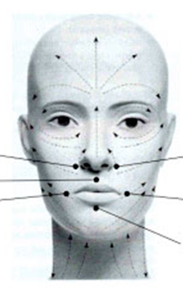        у крыльев носа                                                      у крыльев носа  над верхней губой                                                                                                     в уголке  рта                                                          в уголке рта                                                                                   под нижней губой  У крыльев носа - 2 точки.Над верхней губой - 1 точка.Под нижней губой - 1 точка.В уголках  рта - 2 точки.